Science – Research TaskDescribe the ways in which nutrients and water are transported within animals, including humans.Research – Why do we need to drink water?Use the resources below to find out about the roles that water plays in keeping us alive; especially in transporting blood and nutrients around the body.http://www.nhs.uk/Livewell/Goodfood/Pages/water-drinks.aspxhttp://www.cyh.com/HealthTopics/HealthTopicDetailsKids.aspx?p=335&np=284&id=1494Task:Make a non-chronological report to explain why we need water.Use the features of a non-chronological report worksheet to help you to organise your writing. You could present your work as a poster, a leaflet or a book. Remember the report can be produced on a computer. 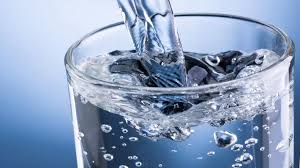 